Dear Parent or Guardian: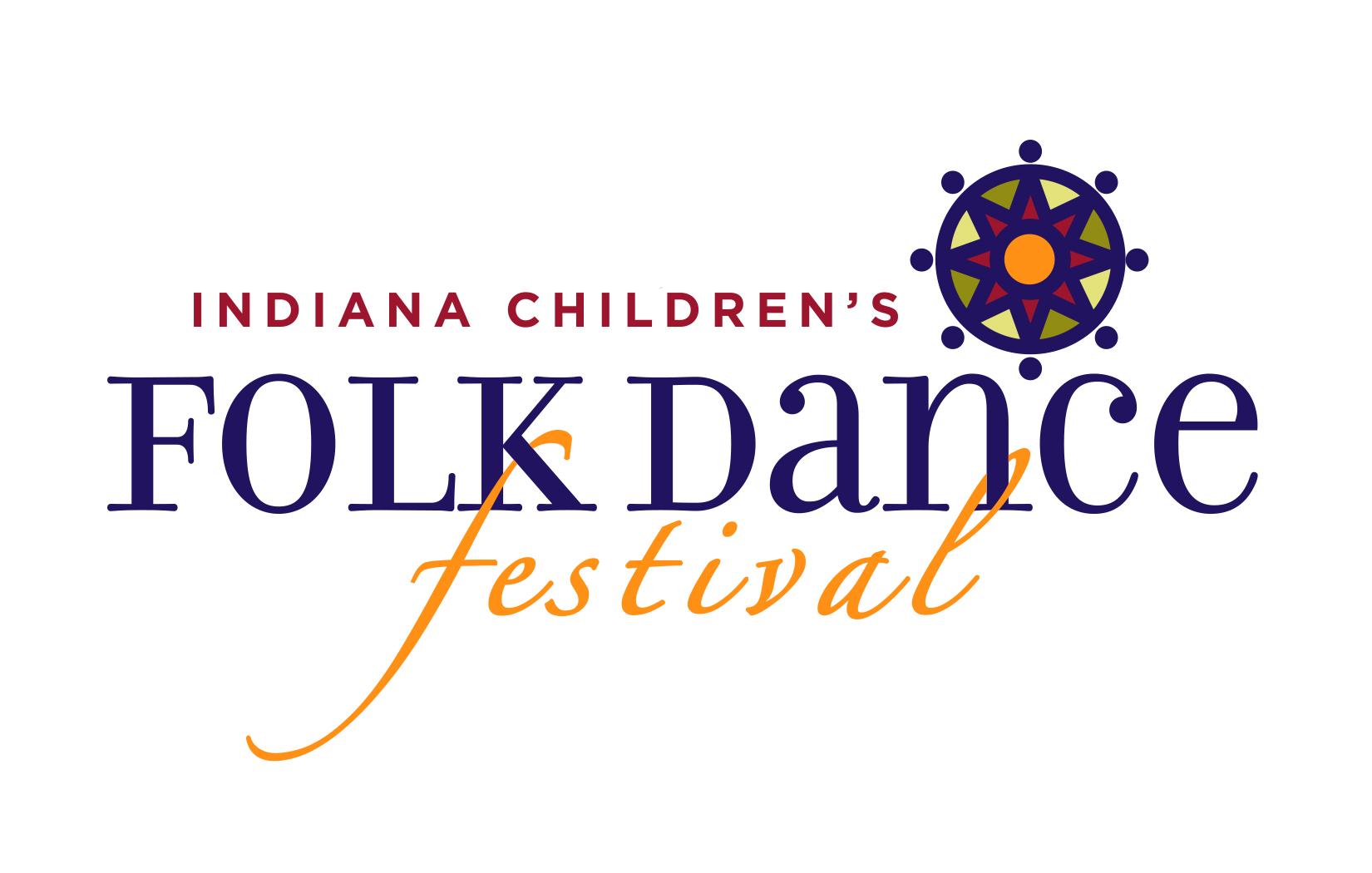 On (date) from 2:00pm to 4:30pm, students will perform at the IMEA Children’s International Folk Dance Festival at (location).Students and teachers from various schools and grade levels around Indiana will learninternational folk dances. At the festival, all of the children will perform these dancestogether at the festival.Included with this letter is:Dates of scheduled rehearsalsA list of dances we will performA one-page fact sheet with frequently asked questions (FAQ) about the festival.Parent Waivers & Policy statements (please sign and return)Ethnic Dance Ensemble Payment Form & Waiver (please sign and return)We will go over each dance during the mandatory rehearsals, and students areencouraged to practice at home. Should you have any questions about the dances orfestival, please contact [your music teacher].Through the Children’s International Folk Dance Festival, we hope to generate a spiritof togetherness, foster appreciation of other cultures, and encourage inquisitivenessabout the world around us. Music and dance allow us to share our cultures in a joyousway.I look forward to seeing you at the Festival!Sincerely,[Your Music Teacher]Damon ClevengerIMEA Children’s Folk Dance Festival Chairdamonclevenger@msdlt.k12.in.us Marie LawlorFestival Director